Once I had a Secret Love (Tina)Once I had a secret love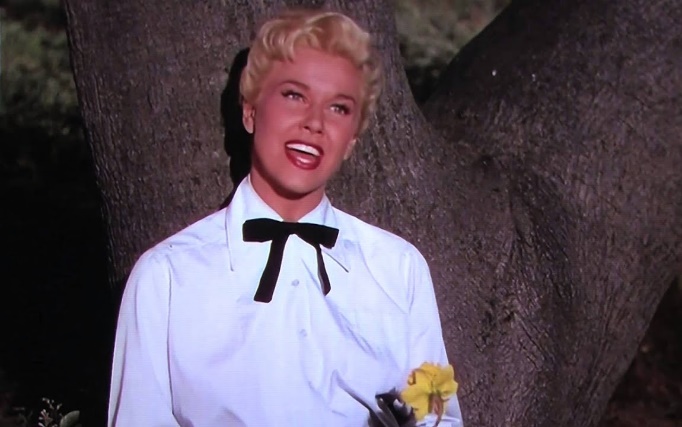 That lived within the heart of meAll too soon my secret loveBecame impatient to be freeSo I told a friendly starThe way that dreamers often doJust how wonderful you areAnd why I'm so in love with youNow I shout it from the highest hillsEven told the golden daffodilsAt last, my heart's an open doorAnd my secret love's no secret anymoreNow I shout it from the highest hillsEven told the golden daffodilsAt last, my heart's an open doorAnd my secret love's no secret anymore